H. GLENN WILLIAMS POWER OF ONE Deadline for Submission October 6, 2021 at 5:00pm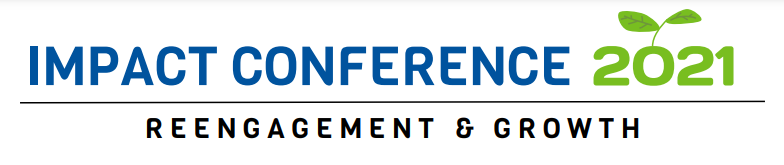 Top of FormPurpose: The H. Glenn Williams Power of One Award was established to recognize exemplary performance by an individual(s) identified by their colleagues as having consistently excelled in their volunteer leadership positions and demonstrated integrity and a strong commitment to the mission, model, and values of Communities In Schools. The Nomination Process: Any current staff member of the Communities In Schools of North Carolina network or Board member can submit nominations. All nominations will be confidential. Nominations will be forwarded to the Excellence Award Review (EAR) Committee, made up of representatives from former honorees, CIS Network leaders, and CISNC Staff. Eligibility: The award is limited to volunteers in leadership positions who have been engaged in volunteer activities for a minimum of two years in the Communities In Schools of North Carolina Network and benefited a community or communities in the state in a substantial, important or unique way. Award winners from the previous year(s) are ineligible. Criteria: H. Glenn Williams Power of One Award recipients will have made a significant impact on the CIS of North Carolina network and ultimately our students and families through outstanding dedication and excellent volunteer leadership service to students (directly and indirectly), as demonstrated by one or more of the following: Exemplary Volunteer Leadership and Service*Their commitment, accomplishments and special skills/qualities are distinguishable over other volunteer leader *Their exemplary service distinguishes their efforts from the efforts of other volunteer leaders*Possesses unique characteristics that elevate their stature as a volunteer leader*An attitude of perseverance in all circumstances*Demonstrates a clear passion for student success*Builds CIS significance and influence in the community*Outstanding volunteer accomplishments that have made an impact in helping to meet critical needs in their community*Exhibits commitment to Diversity, Equity and Inclusion within their volunteer capacity and communityNominee's Name:Nominee’s Affiliate:Nominated By:Name and email address:Nomination Narrative:Bottom of FormDescribe how the volunteer leader has demonstrated one or more of the criteria listed above, using specific examples of how the individual demonstrates each noted characteristic.Required Documentation Attachments* Please attach the following: Please attach the following: *Minimum of one letter of support, not including nominator*Any essential documents that provide evidence of the nominee's excellenceReturn nomination and any required attachments to Heather Fogle hfogle@cisnc.org by October 20, 2021.